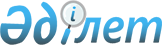 Аудандық мәслихаттың 2008 жылғы 12 желтоқсандағы N 13/77 "2009 жылға арналған аудандық бюджет туралы" шешіміне өзгерістер мен толықтырулар енгізу туралыТүпқараған аудандық мәслихатының 2009 жылғы 6 ақпандағы N 16/98 шешімі. Түпқараған ауданының Әділет басқармасында 2009 жылғы 18 ақпанда N 11-6-84 тіркелді

      Қазакстан Республикасының 2008 жылғы 4 желтоқсандағы N 95-IV Бюджет Кодексіне және «Қазақстан Республикасындағы жергілікті мемлекеттік басқару туралы» Қазақстан Республикасының 2001 жылғы 23 қаңтардағы Заңына және Маңғыстау облыстық мәслихаттың 2008 жылғы 10 желтоқсандағы N 10/116 «2009 жылға арналған облыстық бюджет туралы» шешіміне өзгерістер мен толықтырулар енгізу туралы» 2009 жылғы 30 қаңтардағы N 12/144 шешіміне сәйкес, аудандық мәслихат ШЕШІМ ЕТЕДІ:

      Аудандық мәслихаттың 2008 жылғы 12 желтоқсандағы N 13/77 «2009 жылға арналған аудандық бюджет туралы» шешіміне (нормативтік құқықтық кесімдерді мемлекеттік тіркеу Тізілімінде N 11-6-17 болып тіркелген, «Ақкетік арайы» газетінің 2009 жыл 6 қаңтар N 1-2(274-275)-санында жарияланған) мынадай өзгерістер мен толықтырулар енгізілсін:

      1. 2009 жылға арналған аудандық бюджет 1 - қосымшаға сәйкес мына көлемде бекітілсін:

      1) кірістер - 2 864 976 мың теңге, оның ішінде:

      салықтық түсімдер бойынша - 1 512 626 мың теңге;

      салықтық емес түсімдер бойынша - 3 642 мың теңге;

      негізгі капиталды сатудан түсетін түсімдер – 232 100 мың теңге;

      трансферттер түсімдері бойынша – 1 116 608 мың теңге;

      2) шығындар – 3 106 877 мың теңге;

      3) таза бюджеттік несиелендіру - 0 теңге;

      бюджеттік кредиттер - 0 теңге;

      бюджеттік кредиттерді өтеу - 0 теңге;

      4) қаржы активтермен жасалатын операциялар бойынша сальдо – 14 538 мың теңге, оның ішінде:

      қаржы активтерін сатып алу - 14 538 мың теңге;

      5) бюджет тапшылығы (профициті) – 256 439 мың теңге;

      6) бюджет тапшылығын қаржыландыру (профицитін пайдалану) – 256 439 мың теңге»;

      4 тармақта «448 908» саны «419 486» санымен ауыстырылсын.

      5 тармақта «32 498» саны «19 498» санымен ауыстырылсын,

«25 052» саны «12 052» санымен ауыстырылсын.

      Келесі мазмұндағы 6-1, 6-2, 6-3, 6-4 тармақшаларымен толықтырылсын:

      «6 - 1. 7 қосымшаға сәйкес, Қазақстан Республикасындағы білім беруді дамытудың 2005-2011 жылдарға арналған мемлекеттік бағдарламасын және кәсіптік білім беруді дамытудың 2008 - 2012 жылдарға арналған мемлекеттік бағдарламасын іске асыруға 2009 жылға арналған республикалық бюджеттен 48 322 мың теңге сомасындағы нысаналы ағымдағы трансферттер көлемі аудандық бюджет кескінінде бөлінгені ескерілсін.

      6 - 2. 8 қосымшаға сәйкес, 2009 жылға арналған республикалық бюджеттен ауыл шаруашылығын дамытуға және ауылдық елді мекендердегі әлеуметтік саланың мамандарын әлеуметтік қолдауға 23 169 мың теңге сомасындағы нысаналы ағымдағы трансферттер көлемі аудандық бюджет кескінінде бөлінгені ескерілсін.

      6 - 3. 9 қосымшаға сәйкес инвестициялық жобаларды іске асыруға 2009 жылға арналған республикалық бюджеттен 445 156 мың теңге сомасында нысаналы даму трансферттер көлемі аудандық бюджет кескінінде бөлінгені ескерілсін.

      6 - 4. 10 қосымшаға сәйкес, 2009 жылға арналған республикалық бюджеттен тұрғын-үй құрылысын дамытуға 2008-2010 жылдарға арналған мемлекеттік бағдарламасын іске асыруға несие арқылы 139 000 мың теңге сомасында нысаналы трансферттер көлемі аудандық бюджет кескінінде бөлінгені ескерілсін.

      7 тармақтың 9) тармақшасы алынып тасталсын.

      Көрсетілген шешімнің 1, 2 қосымшалары осы шешімнің 1, 2 қосымшаларына сәйкес жаңа редакцияда жазылсын.

      2. Осы шешім 2009 жылдың 1 қаңтарынан бастап қолданысқа енгізіледі.      Сессия төрағасы:                           А.Тасболатов      Аудандық мәслихат хатшысы:                  А. Досанова      «КЕЛІСІЛДІ»

      Аудандық экономика

      және бюджеттік жоспарлау

      бөлімінің жетекшісі: С. Қани

      06 ақпан 2009 ж.

Аудандық мәслихаттың 2009 жылғы

06 ақпандағы N 16/98 шешіміне

1-ҚОСЫМША 2009 жылға арналған аудандық бюджет

Аудандық мәслихаттың 2009 жылғы

06 ақпандағы N 16/98 шешіміне

2-ҚОСЫМША Бюджеттік бағдарламаларға бөлінген, бюджеттік инвестициялық жобаларды бюджеттің бюджеттік даму бағдарламасының тізбесі

Аудандық мәслихаттың 2009 жылғы

06 ақпандағы N 16/98 шешіміне

7-ҚОСЫМША Республикалық бюджеттен 2009 жылға арналған аудандық бюджетке ағымдағы нысаналы даму трансферттер сомаларын бөлумың теңге

Аудандық мәслихаттың 2009 жылғы

06 ақпандағы N 16/98 шешіміне

8-ҚОСЫМША Республикалық бюджеттен ауыл шаруашылығын дамытуға және ауылдық елді мекендердегі әлеуметтік саласының мамандарын әлеуметтік қолдауға 2009 жылға арналған аудандық бюджетке ағымдағы нысаналы даму трансферттер сомаларын бөлумың теңге

Аудандық мәслихаттың 2009 жылғы

06 ақпандағы N 16 /98 шешіміне

9-ҚОСЫМША Инвестициялық жобаларды іске асыруға республикалық бюджеттен 2009 жылға арналған аудандық бюджетке нысаналы даму трансферттер сомаларын бөлу

Аудандық мәслихаттың 2009 жылғы

06 ақпандағы N 16/98 шешіміне

10-ҚОСЫМША Республикалық бюджеттен 2008-2010 жылдарға арналған тұрғын үй құрылысының мемлекеттік бағдарламасын іске асыруға 2009 жылға арналған аудан бюджетіне бюджеттік несиелер мен нысаналы даму трансферттер сомаларын бөлу
					© 2012. Қазақстан Республикасы Әділет министрлігінің «Қазақстан Республикасының Заңнама және құқықтық ақпарат институты» ШЖҚ РМК
				СанатыСы- ныбыІшкі сыны-быАтауы2009 жыл1. КIРIСТЕР28649761Салықтық түсiмдер15126261Табыс салығы2311502Жеке табыс салығы2311503Әлеуметтiк салық2091171Әлеуметтiк салық2091174Меншiкке салынатын салықтар9981241Мүлiкке салынатын салықтар9331873Жер салығы569994Көлiк құралдарына салынатын салық77285Бiрыңғай жер салығы2105Тауарларға, жұмыстарға және қызметтерге салынатын iшкi салықтар722352Акциздер7193Табиғи және басқа ресурстарды пайдаланғаны үшiн түсетiн түсiмдер660134Кәсiпкерлiк және кәсiби қызметтi жүргiзгенi үшiн алынатын алымдар55038Заңдық мәнді іс-әрекеттерді жасағаны және (немесе) оған уәкілеттігі бар мемлекеттік органдар немесе лауазымды адамдар құжаттар бергені үшін алынатын міндетті төлемдер20001Мемлекеттiк баж20002Салықтық емес түсiмдер36421Мемлекеттік меншіктен түсетін кірістер21071Мемлекеттік кәсіпорындардың таза кірісі бөлігінің түсімдері2405Мемлекет меншігіндегі мүлікті жалға беруден түсетін кірістер18674Мемлекеттік бюджеттен қаржыландырылатын, сондай-ақ Қазақстан Республикасы Ұлттық Банкінің бюджетінен (шығыстар сметасынан) ұсталатын және қаржыландырылатын мемлекеттік мекемелер салатын айыппұлдар, өсімпұлдар, санкциялар, өндіріп алулар13681Мұнай секторы ұйымдарынан түсетін түсімдерді қоспағанда, мемлекеттік бюджеттен қаржыландырылатын, сондай-ақ Қазақстан Республикасы Ұлттық Банкінің бюджетінен (шығыстар сметасынан) ұсталатын және қаржыландырылатын мемлекеттік мекемелер салатын айыппұлдар, өсімпұлдар, санкциялар, өндіріп алулар13686Басқа да салықтық емес түсiмдер1671Басқа да салықтық емес түсiмдер1673Негізгі капиталды сатудан түсетін түсімдер2321003Жердi және материалдық емес активтердi сату2321001Жердi сату2321004Трансферттердің түсімдері11166082Мемлекеттiк басқарудың жоғары тұрған органдарынан түсетiн трансферттер11166081Республикалық бюджеттен түсетiн трансферттер5166472Облыстық бюджеттен түсетін трансферттер 599961Функционал- дық топБюд-жет-тік бағ-дар-ла- ма- лар әкімшісіБағ-дар-ламаАтауысомасы, мың теңге2. ШЫҒЫНДАР31068771Жалпы сипаттағы мемлекеттiк қызметтер99954112Аудан мәслихатының аппараты13128001Аудан мәслихатының қызметiн қамтамасыз ету13128122Аудан әкiмінің аппараты 33019001Аудан әкiмінің қызметiн қамтамасыз ету33019123Қызылөзен ауылдық (селолық) округ әкімінің аппараты7923001Қызылөзен ауыл әкімі аппаратының қызметiн қамтамасыз ету7923123Ақшұқыр ауылдық (селолық) округ әкімінің аппараты9918001Ақшұқыр ауыл әкімі аппаратының қызметiн қамтамасыз ету9918123Баутин кент, ауыл (село),ауылдық ( селолық) округ әкімінің аппараты7178001Баутин кенті әкімі аппаратының қызметiн қамтамасыз ету7178123Таушық ауылдық ( селолық) округ әкімінің аппараты8547001Таушық ауыл әкімі аппаратының қызметiн қамтамасыз ету8547452Ауданның қаржы бөлімі10124001Қаржы бөлiмiнің қызметін қамтамасыз ету9624011Коммуналдық меншікке түскен мүлікті есепке алу, сақтау, бағалау және сату500453Ауданның экономика және бюджеттік жоспарлау бөлімі10117001Экономика және бюджеттік жоспарлау бөлiмiнің қызметін қамтамасыз ету101172Қорғаныс 5513122Аудан әкiмінің аппараты 5513005Жалпыға бірдей әскери міндетті атқару шеңберіндегі іс-шаралар55134Бiлiм беру1008530123Таушық ауылдық ( селолық) округ әкімінің аппараты24462004Мектепке дейінгі тәрбие ұйымдарын қолдау24462123Баутин кент, ауыл (село),ауылдық ( селолық) округ әкімінің аппараты37506004Мектепке дейінгі тәрбие ұйымдарын қолдау37506123Ақшұқыр ауылдық (селолық) округ әкімінің аппараты34652004Мектепке дейінгі тәрбие ұйымдарын қолдау31952005Ауылдық (селолық) жерлерде балаларды мектепке дейін тегін алып баруды және кері алып келуді ұйымдастыру2700464Ауданның білім беру бөлімі651893009Мектепке дейінгі тәрбие ұйымдарының қызметін қамтамасыз ету39363003Жалпы бiлiм беру539846005Ауданның (облыстық маңызы бар қаланың) мемлекеттік білім беру мекемелер үшін оқулықтар мен оқу-әдiстемелiк кешендерді сатып алу және жеткізу7446006Балалар үшін қосымша бiлiм беру21822007Аудандық (қалалық) ауқымдағы мектеп олимпиадаларын және мектептен тыс іс-шараларды өткiзу3000010Республикалық бюджеттен берілетін нысаналы трансферттердің есебінен білім берудің мемлекеттік жүйесіне оқытудың жаңа технологияларын енгізу 6357099Республикалық бюджеттен берілетін нысаналы трансферттер есебiнен ауылдық елді мекендер саласының мамандарын әлеуметтік қолдау шараларын іске асыру 22367001Бiлiм беру бөлiмiнің қызметін қамтамасыз ету11692467Ауданның құрылыс бөлімі260017037Білім беру объектілерін салу және реконструкциялау2600176Әлеуметтiк көмек және әлеуметтiк қамсыздандыру78829123Қызыл өзен ауылдық ( селолық) округ әкімінің аппараты439003Мұқтаж азаматтарға үйінде әлеуметтік көмек көрсету439123Ақшұқыр ауылдық ( селолық) округ әкімінің аппараты1379003Мұқтаж азаматтарға үйінде әлеуметтік көмек көрсету1379123Баутин кент,ауыл (село),ауылдық ( селолық) округ әкімінің аппараты1353003Мұқтаж азаматтарға үйінде әлеуметтік көмек көрсету1353123Таушық ауылдық ( селолық) округ әкімінің аппараты464003Мұқтаж азаматтарға үйінде әлеуметтік көмек көрсету464451Ауданның жұмыспен қамту және әлеуметтік бағдарламалар бөлімі75194002Еңбекпен қамту бағдарламасы13977004Ауылдық жерлерде тұратын денсаулық сақтау, білім беру, әлеуметтік қамтамасыз ету, мәдениет және спорт мамандарына отын сатып алу бойынша әлеуметтік көмек көрсету5000005Мемлекеттік атаулы әлеуметтік көмек 2300006Тұрғын үй көмегі10200007Жергілікті өкілетті органдардың шешімі бойынша мұқтаж азаматтардың жекелеген топтарына әлеуметтік көмек24950010Үйден тәрбиеленіп оқытылатын мүгедек балаларды материалдық қамтамасыз ету525014Мұқтаж азаматтарға үйде әлеуметтiк көмек көрсету82201618 жасқа дейінгі балаларға мемлекеттік жәрдемақылар1484017Мүгедектерді оңалту жеке бағдарламасына сәйкес, мұқтаж мүгедектерді міндетті гигиеналық құралдармен қамтамасыз етуге, және ымдау тілі мамандарының, жеке көмекшілердің қызмет көрсету2700001Жұмыспен қамту және әлеуметтік бағдарламалар бөлімінің қызметін қамтамасыз ету12843011Жәрдемақыларды және басқа да әлеуметтік төлемдерді есептеу, төлеу мен жеткізу бойынша қызметтерге ақы төлеу3937Тұрғын үй-коммуналдық шаруашылық665063467Ауданның құрылыс бөлімі603076003Мемлекеттік коммуналдық тұрғын үй қорының тұрғын үй құрылысы139000004Инженерлік коммуникациялық инфрақұрылымды дамыту және жайластыру208312005Коммуналдық шаруашылығын дамыту29060006Сумен жабдықтау жүйесін дамыту226704123Ақшұқыр ауылдық ( селолық) округ әкімінің аппараты11818008Елді мекендерде көшелерді жарықтандыру6830009Елді мекендердің санитариясын қамтамасыз ету2150011Елді мекендерді абаттандыру мен көгалдандыру2838123Таушық ауылдық ( селолық) округ әкімінің аппараты3200008Елді мекендерде көшелерді жарықтандыру1000009Елді мекендердің санитариясын қамтамасыз ету1200011Елді мекендерді абаттандыру мен көгалдандыру1000458Ауданның тұрғын үй-коммуналдық шаруашылығы, жолаушылар көлігі және автомобиль жолдары бөлімі46969015Елдi мекендердегі көшелердi жарықтандыру10857016Елдi мекендердiң санитариясын қамтамасыз ету15527018Елдi мекендердi абаттандыру және көгалдандыру205858Мәдениет, спорт, туризм және ақпараттық кеңістiк71515123Қызылөзен ауылдық (селолық) округ әкімінің аппараты5417006Жергілікті деңгейде мәдени-демалыс жұмыстарын қолдау5417123Ақшұқыр ауылдық (селолық) округ әкімінің аппараты6984006Жергілікті деңгейде мәдени-демалыс жұмыстарын қолдау6984123Таушық ауылдық ( селолық) округ әкімінің аппараты4095006Жергілікті деңгейде мәдени-демалыс жұмыстарын қолдау4095455Ауданның мәдениет және тілдерді дамыту бөлімі17481003Мәдени-демалыс жұмысын қолдау17481465Ауданның дене шынықтыру және спорт бөлімі5240005Ұлттық және бұқаралық спорт түрлерін дамыту300006Аудандық (облыстық маңызы бар қалалық) деңгейде спорттық жарыстар өткiзу1370007Әртүрлi спорт түрлерi бойынша аудан (облыстық маңызы бар қала) құрама командаларының мүшелерiн дайындау және олардың облыстық спорт жарыстарына қатысуы3570455Ауданның мәдениет және тілдерді дамыту бөлімі12820006Аудандық кiтапханалардың жұмыс iстеуi12820456Ауданның ішкі саясат бөлімі3923002Бұқаралық ақпарат құралдары арқылы мемлекеттiк ақпарат саясатын жүргізу3923455Ауданның мәдениет және тілдерді дамыту бөлімі4533001Мәдениет және тілдерді дамыту бөлімінің қызметін қамтамасыз ету4266099Республикалық бюджеттен берілетін нысаналы трансферттер есебiнен ауылдық елді мекендер саласының мамандарын әлеуметтік қолдау шараларын іске асыру 267456Ауданның ішкі саясат бөлімі5943001Ішкі саясат бөлімінің қызметін қамтамасыз ету 5943465Ауданның дене шынықтыру және спорт бөлімі5079001Дене шынықтыру және спорт бөлімі қызметін қамтамасыз ету4544099Республикалық бюджеттен берілетін нысаналы трансферттер есебiнен ауылдық елді мекендер саласының мамандарын әлеуметтік қолдау шараларын іске асыру 53510Ауыл, су, орман, балық шаруашылығы, ерекше қорғалатын табиғи аумақтар, қоршаған ортаны және жануарлар дүниесін қорғау, жер қатынастары11234462Ауданның ауыл шаруашылық бөлімі5486001Ауыл шаруашылығы бөлімінің қызметін қамтамасыз ету5486463Ауданның жер қатынастары бөлімі5748001Жер қатынастары бөлімінің қызметін қамтамасыз ету574811Өнеркәсіп, сәулет, қала құрылысы және құрылыс қызметі8739467Ауданның құрылыс бөлімі5210001Құрылыс бөлімінің қызметін қамтамасыз ету5210468Ауданның сәулет және қала құрылысы бөлімі3529001Қала құрылысы және сәулет бөлімінің қызметін қамтамасыз ету352912Көлiк және коммуникация10218458Ауданның тұрғын үй-коммуналдық шаруашылығы, жолаушылар көлігі және автомобиль жолдары бөлімі10218023Автомобиль жолдарының жұмыс істеуін қамтамасыз ету1021813Басқалар17827469Ауданның кәсіпкерлік бөлімі10862001Кәсіпкерлік бөлімі қызметін қамтамасыз ету4442003Кәсіпкерлік қызметті қолдау6420452Ауданның қаржы бөлімі2531012Ауданның (облыстық маңызы бар қаланың) жергілікті атқарушы органының резерві 2531458Ауданның тұрғын үй-коммуналдық шаруашылығы, жолаушылар көлігі және автомобиль жолдары бөлімі4434001Тұрғын үй-коммуналдық шаруашылығы, жолаушылар көлігі және автомобиль жолдары бөлімінің қызметін қамтамасыз ету443415Трансферттер1129455452Ауданның қаржы бөлімі1129455006Нысаналы пайдаланылмаған (толық пайдаланылмаған) трансферттерді қайтару317007Бюджеттік алулар11291383. ТАЗА БЮДЖЕТТІК КРЕДИТ БЕРУ0Бюджеттік кредиттер04. ҚАРЖЫ АКТИВТЕРІМЕН ОПЕРАЦИЯЛАР БОЙЫНША САЛЬДО14538Қаржы активтерін сатып алу 1453813Басқалар14538452Ауданның қаржы бөлімі14538014Заңды тұлғалардың жарғылық капиталын қалыптастыру немесе ұлғайту145385. БЮДЖЕТ ТАПШЫЛЫҒЫ (ПРОФИЦИТ)-2564396. БЮДЖЕТ ТАПШЫЛЫҒЫН (ПРОФИЦИТІН ҚОЛДАНУ) ҚАРЖЫЛАНДЫРУ256439Функционалдық топБюд- жеттік бағ- дарла-малар әкім- шісіБағдар-ламаАтауыИнвестициялық жобалар4Бiлiм беру467Ауданның құрылыс бөлімі037Білім беру объектілерін салу және реконструкциялау7Тұрғын үй - коммуналдық шаруашылық467Ауданның құрылыс бөлімі003Мемлекеттік коммуналдық тұрғын үй қорының тұрғын үй құрылысы004Инженерлік коммуникациялық инфрақұрылымды дамыту және жайластыру005Коммуналдық шаруашылық объектілерін дамыту 006Сумен жабдықтау жүйесін дамыту13Басқалар452Ауданның қаржы бөлімі014Заңды тұлғалардың жарғылық капиталын қалыптастыру немесе ұлғайту Барлы-ғыЖаңадан іске қосылған білім беру объекті- лерін ұстауғаҚазақстан Республикасындағы білім беруді дамытудың 2005-2010 жылдарға арналған Мемлекеттік бағдарламасын іске асыруғаҚазақстан Республикасындағы білім беруді дамытудың 2005-2010 жылдарға арналған Мемлекеттік бағдарламасын іске асыруғаБарлы-ғыЖаңадан іске қосылған білім беру объекті- лерін ұстауғабастауыш, негізгі орта және жалпы орта білім беретін мемлекеттік мекемелердегі физика, химия, биология кабинеттерін оқу жабдығымен жарақтандыруғамемлекеттік білім беру жүйесіндегі оқытудың жаңа технологияларын енгізуге483223786840976357БарлығыАуылдық елді мекендердің әлеуметтік саласының мамандарын әлеуметтік қолдау шараларын іске асыруға2316923169БарлығыБілім беру объектілерінің құрылысы және қайта жаңғыртуСумен қамту жүйесін дамытуғаИнженерлік коммуникациялық инфрақұрылымды дамыту және жайластыруға44515698540156704189912Барлығы"100 мектеп және 100 аурухана" жобасын іске асыру аясында салынатын білімі беру және денсаулық сақтау ұйымдары қызметкерлері үшін тұрғын үй салу және сатып алуға аудандар мен қалалар бюджеттерін несиелендіруге139000139000